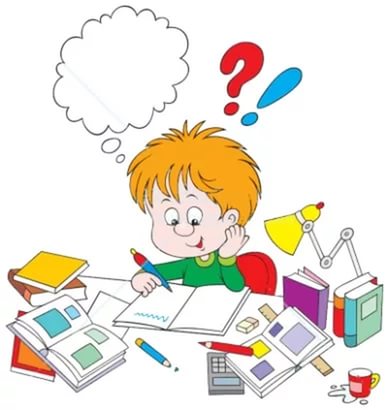 Приемза учебната 2017/2018 годинаПърви класв Първо основно училище „Георги Бакалов“гр. Стара ЗагораІ. За Първи клас, учениците ще бъдат приемани по паралелки в дневна форма на обучение, както следва:ІІ. КРИТЕРИИ ЗА КЛАСИРАНЕ, ТОЧКИ ЗА ТЯХ И ДОКУМЕНТИ, КОИТО ДОКАЗВАТ СЪОТВЕТНИТЕ  КРИТЕРИИІІІ. ГРАФИК НА ДЕЙНОСТИТЕ ЗА ПРИЕМ НА УЧЕНИЦИ В ПЪРВИ КЛАС ЗА УЧЕБНАТА 2017/2018 ГОДИНАІV. Регистриране за участие и организация на приема на заявленияВсички деца, кандидатстващи за прием в първи клас, задължително се регистрират в електронната система.1.1. Заявителят подава заявление по образец и получава входящ номер:а/ или по електронен път(онлайн на сайта за прием)б/ или на място, в Първо основно училище „Георги Бакалов“, Стара ЗагораДанните от хартиеното заявление се въвеждат, в момента на подаването му, в електронната система от отговорен служител в училището, който дава на заявителя генерирания входящ номер и парола за достъп за последваща редакция през профила на заявителя в специализирания сайт за прием.1.2. Всяко дете има право на една регистрация в системата – само по един от двата начина. За едно дете може да бъде издаден само един входящ номер. Двата начина са равностойни.1.3. Близнаците участват в класиране с един входящ номер. В заявлението за прием се описват ЕГН и имената и на другото/другите дете/деца.1.4. Едно дете може да кандидатства за до 5 училища.1.5. Всички заявени данни (с изключение на данните на заявителя и детето, за което е регистрирано заявлението) могат да се променят и актуализират само в срока за регистрация на заявленията, както онлайн във форма за редакция на вече подадено заявление, така и на място в училище, където е подадено първоначално заявлението, без да губи получения вече входящ номер. В класирането се участва с последния вариант на заявлението.1.6. Получените точки, заявени при подаване на заявлението за прием, с изключение на критериите, които се проверяват автоматично в момента на регистриране, се доказват при потвърждаване на приема в училището. При установени несъответствия и неточности, детето няма да бъде записано, отпада от приемa и може да участва в следващи класирания с нов входящ номер и ново заявление.1.7. След провеждане на класиране, класираните деца трябва да бъдат записани в училището (потвърждаване на приема),  в срока, указан в Графика на дейностите.Незаписано в този срок дете, автоматично отпада от приетите и може да участва в следващи класирания с нов входящ номер и ново заявление.1.8. Съгласно Графика на дейностите по приема е необходимо заявителят да представи в указания срок в училището задължителните документи: Копие от документа за адресна регистрация на заявителя; Копие на удостоверението за раждане на детето и оригинал за сверяване; Изискуемите документи, доказващи критериите, избрани в заявлението за прием; Документ за настойничество в случай, че заявлението е подадено от настойник.При непредставени в срок документи, детето отпада от приема.1.9. Ако детето е класирано и не е потвърден приема, с оригинала на Удостоверението за задължително предучилищно образование в указания срок, то ще отпадне от приема. В случай, че детето не притежава такова удостоверение, заявителят попълва декларация на място в училище, като посочва обективните причини за това.1.10. Данните на заявителите и децата от заявленията са лични по смисъла на ЗЗЛД и като такива попадат под специален режим на защита. Те ще се ползват единствено за нуждите на електронното класиране за прием.Приемза учебната 2017/2018 годинаПети класв Първо основно училище „Георги Бакалов“гр. Стара ЗагораІ. За Пети клас, учениците ще бъдат приемани по паралелки в дневна форма на обучение, както следва:      1. Целодневна организация на учебния ден, с разширена подготовка по математика и история и цивилизации.2. При наличие на по-голям брой подадени заявления, училището ще сформира до 2 /две/ паралелки допълнително, и до 2 /две/ групи за целодневна организация на учебния ден допълнително.3. Класове за които се предвижда целодневна организация на учебния ден:втори кластрети класчетвърти класшести класседми клас4. Свободни  се считат местата в класовете от съответния етап до максимален брой ученици, съобразно нормативната уредба. Заявления за запълване на свободните места в паралелките да се подават до 14.09.2017 година. 5. Документи за записване: заявление по образец от училището; декларация за предоставяне на данни от родител;заявление за посещаване на група ЦДО.  се приемат от 19.04.2017 г. до 14.09.2017годинаЗаявленията и декларацията могат да бъдат получени в канцеларията на училището.Документи се приемат всеки работен ден от 8:00 до 16.30 часа в канцеларията на училището.Дейностите са приети на заседание на Педагогическия съвет от 10.03.2017 година и съгласувани с Обществения съвет.КласБрой паралелкиБрой ученици в тяхI А124КритерииТочкиПояснение и необходими документиНастоящ адрес на заявителя в района на училището. 30Избраният критерий се доказва с документ за самоличност/ адресна карта / удостоверение за настоящ адрес при потвърждаване на приема. Районът на всяко училище е очертан с гранична линия. Обхватът на района включва и четните и нечетните номера на адресите по граничната му линия. Дете с трайни увреждания над 5020т.При записване се представя оригиналното решение на ТЕЛК. Деца–сираци/ полусираци20т.При записване се представят Актовете за смърт на родителите/ родителя и Удостоверение за раждане на детето.Деца, които имат по‐големи братя/сестри, които учат през настоящата учебна година в същотоучилище.20т.Проверката е автоматична в момента на регистрация на заявлението. Точките се начисляват за училището,в което е намерено съвпадение на данни за брат/сестра,посещаващи училището в настоящата учебна година.Деца, посещаващи подготвителна група в същото училище. 20т.Проверката е автоматична в момента на регистрация  на заявлението. Точките се начисляват за училището,  в което е намерено съвпадение на данни. Деца, посещаващи подготвителна  група в детска градина, намираща се в района или в близост до  района на училището, посочено от заявителя. 20т.Проверката е автоматична в момента на регистрация на заявлението. Точките се начисляват за училището, за което е намерено съвпадение на данни. Месторабота на заявителя в района на училището 10т.Избраният критерий се доказва със служебна бележка от работодателя с ЕИК, изх.No, точен адрес на месторабота, мокър печат и подпис. Районът на всяко училище е очертан с гранична линия. Обхватът на района включва и четните и нечетните номера на адресите по граничната му линия. Деца‐близнаци10При записване се представят Удостоверения за раждане. Деца от социални институции10Служебна бележка от социалната институция. Всяко дете получава допълнителни точки по реда на посочените от заявителя училища, за които кандидатства: за училище по първо желание 5т.за училище по второ желание4т.за училище по трето желание3т.за училище по четвърто желание2т.за училище по пето желание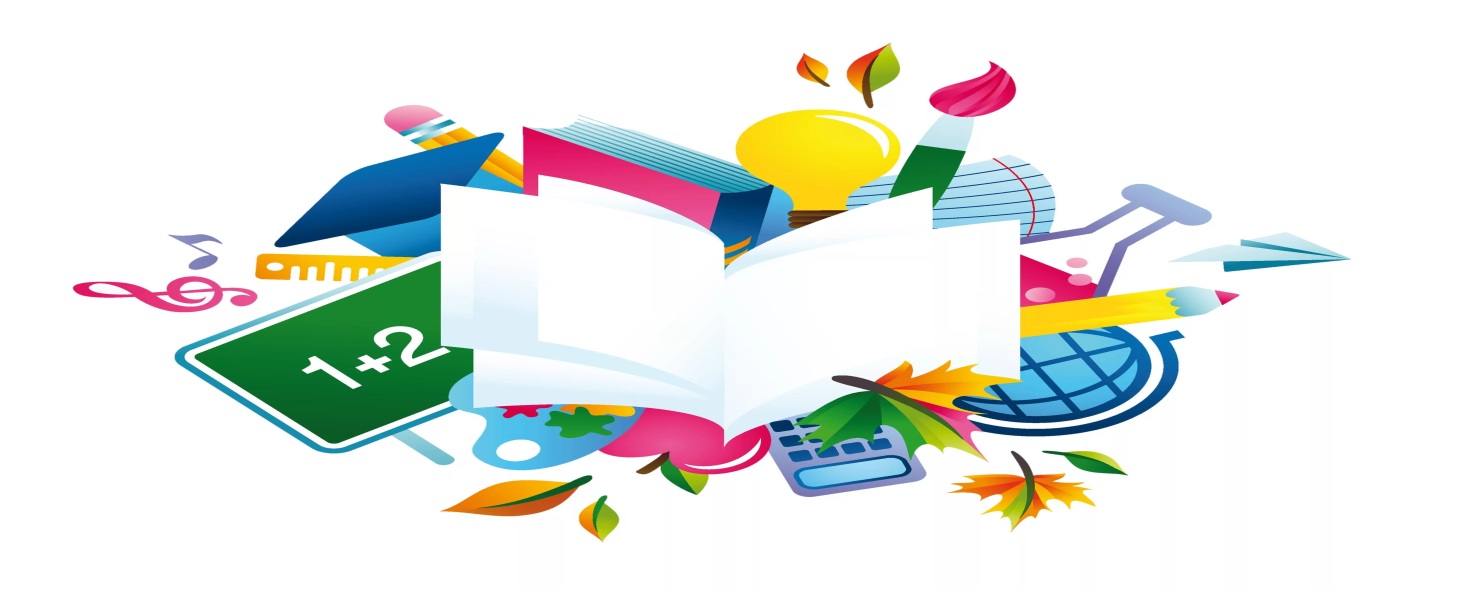 1т.1 класиране1 класиране1 класиране№ДатаДейности по приема1. От 19.04.2017г. Прием на заявление /приложение1/ по образец и всички други необходими документи, свързани с приема на децата.  2.15 – 30 май 2017г.Регистриране на заявления за прием в електронната система на Община Стара Загора.3.02.06.2017г. Обявяване резултати от класирането.4.05 – 08 юни 2017г.Записване на класираните деца в училището.2 класиране2 класиране2 класиране№ДатаДейности по приема1. 09 – 13 юни 2017г.Регистриране на заявления за прием в електронната система на Община Стара Загора.2.15.06.2017г. Обявяване резултати от класирането.3.16 – 20 юни 2017г.Записване на класираните деца в училището.3 класиране3 класиране3 класиране№ДатаДейности по приема1. 21 – 25 юни 2017г.Регистриране на заявления за прием в електронната система на Община Стара Загора.2.27.06.2017г. Обявяване резултати от класирането.3.28 – 30 юни 2017г.Записване на класираните деца в училището.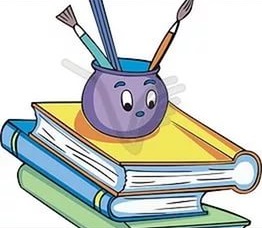 КласБрой паралелкиБрой ученици в тяхV А128